Publicado en Madrid el 28/06/2015 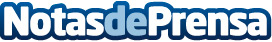 Inicia el rodaje de Cuerpo de ÉliteEsta semana ha comenzado el rodaje de la comedia de acción Cuerpo de Élite: Misión Palomares. Esta es la ópera prima de Joaquín Mazón, quien ya cuenta con una reconocida trayectoria en televisión. El Cuerpo de Élite lo conforman María León (Carmina y Amén), Miki Esparbé (Perdiendo el norte), Jordi Sánchez (Ahora o nunca), Andoni Agirregomezkorta (Mi gran noche) y Juan Carlos Adubiri (También la lluvia).Datos de contacto:Nota de prensa publicada en: https://www.notasdeprensa.es/inicia-el-rodaje-de-cuerpo-de-elite_1 Categorias: Cine Televisión y Radio http://www.notasdeprensa.es